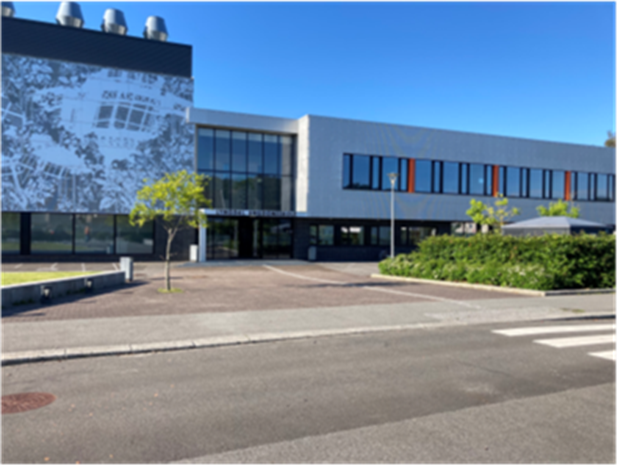 SAKSLISTE FAU MØTE LYNGDAL UNGDOMSSKOLEDato: Torsdag 29. september 2022.  kl. 19-21 på Lyngdal ungdomsskoleFint om både hovedklassekontakt og vara stiller pga opplæring i FAU rollen v/rektor. Velkommen og opprop Opplæring i FAU – SU -SMU rollen v/rektor-Gjennomgang av FAU rollen-Presentasjon av viktige skolerutiner og skriv som FAU må sette seg inn i-Nettsiden til LUS -Kommunikasjonsarena for FAU – mail? Edlevo?-Sjekke maillisten til alle- stemmer denneValg av FAU- SU- SMU-KOMFUG rollerFAU-lederFAU- nestlederReferentSU medlemSMU medlemKOMFUGInformasjon/erfaringer fra fjorårets FAU lederInformasjon om tilsynet i 2019 og erfaringer med forbedringer + hva som står igjen Erfaringer om sosiale treff i 8 - få en god start og at foreldre engasjerer seg i skolemiljøet og blir kjent. Les referatet fra foreldremøte i 8. klasse våren 2022 – ønsker om tiltak fra foresatte. Foreldrenettverksgrupper – hva som er gjort så langtFå foresatte til å informere FAU- bruke FAU i diverse saker : vær god på å dele informasjon klassevis – vær et synlig FAUFå nok faglærer i basisfag matte norsk og engelsk – hold trøkket oppe her mot skole og politikere – er det godt nok med holdningen «vi ligger innenfor lovpålagte ressurser»?Gjentatte nedskjæringer fra kommunen – i fjor første gang noe ble økt (sosiallærer) -påvirk politikerne hvis du kan – hjelp de å se skole og ungdom…ikke bare eiendomsskatt Fortsett å få skolen til å jobbe med kultur blant lærere- siden struktur er på plass – ting gjøres/oppleves ulikt fra klasse til klasse av ungdom og foresatte. Dette har vært et gjentatt punkt i FAU møtene. Oversikt over obligatoriske turer på hvert trinn  + info om muligheter og begrensningerEdlevo appen – foreldrenettverk over hit? Jobbe med å få ut informasjon til alle. Info fra rektor om neste års skoleturer (dette kommer i eget skriv om muligheter og begrensinger)Ordensreglementet skal revideres- dette er en stor oppgaveAnmerkninger og lik bruk av detteEventueltNeste møte?